TESTS EVA 2022Formulaire d'inscription aux sessions publiques EN SITUATION COVID-19Important! Veuillez remplir tous les champs ci-dessous, à défaut votre inscription ne sera pas prise en compte.Coordonnées candidat-e:	F: 	M: Nom et prénom: 			Date de naissance:			Adresse postale (rue et n°):		Code postal et Commune:		E-mail:				Numéro de téléphone:			Au bénéfice de mesures DYS: 	Non:  Oui:  Si oui, joindre à ce formulaire une pièce justificative de vos mesures.Ecole en cours ou dernière école fréquentée: En possession d'un titre du secondaire II: 	Non:  Oui:  Si oui, précisez:    (Ex: CECG, CFF, Maturité, …)Apprentissage envisagé:		Entreprise qui demande les tests:	Nom et téléphone de contact:		Je confirme avoir pris connaissance des informations figurant sur le Protocole de reprise des Tests EVA: 	   Oui Rappel de quelques modalités:La convocation est adressée par e-mail environ une semaine avant la date du test.Le jour du test, veuillez-vous présenter seul-e, au plus tôt 5 minutes avant l'heure de convocation à l'OFPC. Les retardataires ne seront pas acceptés.Vous devez impérativement vous munir d'un masque lors de la passation et le porter en tout temps.Veuillez-vous munir de votre pièce d'identité, d'une calculatrice, d'un stylo ou crayon et d'écouteurs.En cas d'absence, adresser un e-mail à evaofpc@etat.ge.ch. Sans motif valable, nous ne garantissons pas une réinscription.En cas de symptômes en lien avec le COVID-19, vous êtes priés de rester à la maison et d'adresser un e-mail à evaofpc@etat.ge.ch.Les résultats sont adressés par e-mail 2-3 jours ouvrables après la passation.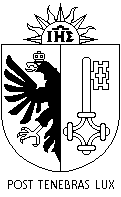 republique et canton de geneveDépartement de l'instruction publique, de la formation et de la jeunesseConseil interprofessionnel pour la formation